Informativa sul trattamento dei dati personali (art. 13 Regolamento U.E. n. 679/2016) raccolti dal Comune di Genova per la seguente attività: iscrizione anagrafica fornitori per attività contabile-amministrativaIl Comune di Genova, in qualità di titolare (con sede in Genova, Via Garibaldi n.9, telefono: 010557111; indirizzo mail: urpgenova@comune.genova.it, casella di posta elettronica certificata (Pec): comunegenova@postemailcertificata.it) tratterà i dati personali conferiti con il presente modulo, con modalità prevalentemente informatiche e telematiche, per le finalità previste dal Regolamento (UE) 2016/679 (RGPD), in particolare per l’esecuzione di attività contabile e amministrativa, nell’ambito dei propri compiti di interesse pubblico o comunque connessi all’esercizio dei propri pubblici poteri, ivi incluse le finalità di archiviazione, di ricerca storica e di analisi per scopi statistici. Ove richiesto dagli interessati, i dati potranno essere trattati anche per comunicare eventi o altre iniziative di informazione di particolare interesse per la loro attività.Il conferimento dei dati presenti nei campi contrassegnati da (*) sono obbligatori e il loro mancato inserimento non consente di completare l’istruttoria necessaria per il rilascio del provvedimento finale o quant’altro richiesto. Per contro, la compilazione dei campi contrassegnati da ($), pur potendo risultare utile per agevolare i rapporti con il Comune di Genova, è facoltativa e la loro mancata indicazione non pregiudica il completamento della procedura.I dati saranno trattati per tutto il tempo necessario alla definizione di quanto richiesto dall’utente e saranno successivamente conservati in conformità alle norme sulla conservazione della documentazione amministrativa.  I dati saranno trattati esclusivamente dal personale e da collaboratori del Comune di Genova o delle imprese espressamente nominate come responsabili del trattamento. Al di fuori di queste ipotesi i dati non saranno comunicati a terzi né diffusi, se non nei casi specificamente previsti dal diritto nazionale o dell’Unione europea. Alcuni dati potranno essere pubblicati on line nella sezione Amministrazione Trasparente in quanto necessario per adempiere agli obblighi di legge previsti del D.Lgs. n. 33/2013 - Testo Unico in materia di trasparenza amministrativa.Gli interessati hanno il diritto di chiedere al titolare del trattamento l’accesso ai dati personali e la rettifica o la cancellazione degli stessi o la limitazione del trattamento che li riguarda o di opporsi al trattamento (artt. 15 e ss. del RGPD). L’apposita istanza all’Autorità è presentata contattando il Responsabile della protezione dei dati presso il Comune di Genova (Responsabile della Protezione dei dati personali, Via Garibaldi n.9, Genova 16124, email: DPO@comune.genova.it).  Gli interessati, ricorrendone i presupposti, hanno, altresì, il diritto di proporre reclamo al Garante quale autorità di controllo secondo le procedure previste.  Dichiaro di aver preso visione della presente informativa e esprimo il consenso al trattamento dei dati personali raccolti, esclusivamente nell’ambito del procedimento per il quale la presente dichiarazione viene resa, ai sensi e per gli effetti del Regolamento U.E. n. 679/2016. Data _____________________		       Firma ____________________________________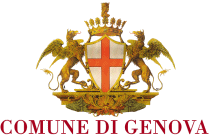 “Bando pubblico per la concessione di contributi economici a favore di microimprese a seguito dell’emergenza determinatasi per il crollo del ponte Morandi”(DGC n. 137/2019 – DD n. 2019-150.4.0.-35)ISTANZA DI EROGAZIONE CONTRIBUTODATI ANAGRAFICI DEL RICHIEDENTE *
Il/la sottoscritto/a_________________________________________________________________Nato il ___________________a_____________________________ Prov. ________________Residente a____________________________ Prov___________________________________Via__________________________________________________________________________Tel_____________________________ CF__________________________________________e-mail/PEC ___________________________________________________________________In qualità di titolare dell’attività economica/ legale rappresentante della società	(i cui dati si specificano nello spazio sottostante):DATI DELL’IMPRESA*Denominazione/Ragione Sociale _______________________________________________Codice Fiscale_________________________ Partita IVA____________________________Iscritta nel Registro Imprese di____________________________dal___________________Indirizzi:sede legale _______________________________________________CAP____________Comune_______________________________	Prov____________________________Via_________________________________________________________n.___________sede operativa (se diversa dalla sede legale)Via_________________________________________________________n.__________________ Email______________________________________PEC_________________________________Consapevole delle sanzioni penali previste dagli artt. 75 e 76 del D.P.R. 445/2000 e ss.mm.ii., compresa l’esclusione e/o decadenza da eventuali benefici in caso di dichiarazioni non veritiere, di formazione od uso di fatti falsi, ai sensi degli artt. 46 e 47 dello stesso D.P.R. n. 445/2000, sotto la propria responsabilitàDICHIARA:di aver presentato il Modello AE di non avere debiti nei confronti del Comune, maturati prima del 14 agosto 2018, per una somma superiore a € 500,00di essere in regola con gli adempimenti relativi ai tributi comunaliche non risultano cause ostative al mantenimento del titolo abilitativo ovvero dichiara di essere tuttora in possesso dei requisiti di onorabilità per l'esercizio dell'attività di cui all'art.12 della L.R. n. 1/2007 (Testo Unico sul Commercio) e smi o di altra norma specifica dell'attività, e contestualmente autorizza il Comune di Genova  a richiedere agli Enti Competenti qualsiasi atto o documento di natura pubblica la cui acquisizione è necessaria all’espletamento del procedimento amministrativo relativo all’intervento richiesto, alla sua erogazione e a successivi controlli e verifiche.RICHIEDE che l’erogazione del contributo sia liquidato con le seguenti modalità: Accredito su c/c bancario n°___________________________________________________presso_______________________________________________________________________Intestato a____________________________________________________________________IBAN 
Ai sensi e per gli effetti di cui all’art. 13 del D. Lgs. n. 196/2003 e ss.mm.ii. e del REGOLAMENTO. (UE) 679/2016 (GDPR), il sottoscritto dichiara di essere informato che i dati personali raccolti saranno trattati, anche con strumenti informatici, esclusivamente nell’ambito del procedimento per il quale la presente dichiarazione viene resa e che al riguardo ha diritto a chiedere l’accesso ai dati personali, la rettifica o la cancellazione degli stessi o la limitazione del trattamento o di opporsi al loro trattamento, nonché tutti i diritti di cui all’art. 15 del Reg. (UE) 679/2016.Titolare del trattamento dei dati è Comune di Genova, Via Garibaldi 9 – 16121 GenovaSI ALLEGANO I SEGUENTI DOCUMENTI:- copia di documento di identità in corso di validità del dichiaranteData______/_____/________          	                       Firma ________________________________